Unit 6 Lesson 11: Graphing from the Factored Form1 Finding Coordinates (Warm up)Student Task Statement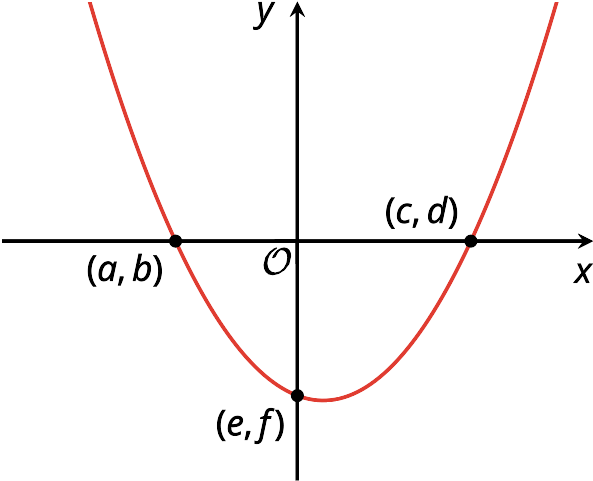 Here is a graph of a function  defined by . Three points on the graph are labeled.Find the values of , and . Be prepared to explain your reasoning.2 Comparing Two GraphsStudent Task StatementConsider two functions defined by  and .Complete the table of values for each function. Then, determine the -intercepts and vertex of each graph. Be prepared to explain how you know.-intercepts:Vertex:-intercepts:Vertex:Plot the points from the tables on the same coordinate plane. (Consider using different colors or markings for each set of points so you can tell them apart.)Then, make a couple of observations about how the two graphs compare.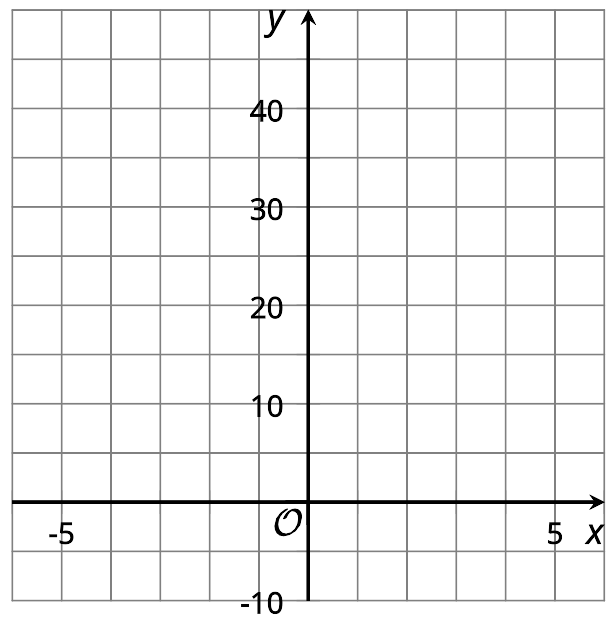 ​​​​​​3 What Do We Need to Sketch a Graph?Student Task StatementThe functions , , and  are given. Predict the -intercepts and the -coordinate of the vertex of each function.Use graphing technology to graph the functions , , and . Use the graphs to check your predictions.Without using technology, sketch a graph that represents the equation  and that shows the -intercepts and the vertex. Think about how to find the -coordinate of the vertex. Be prepared to explain your reasoning.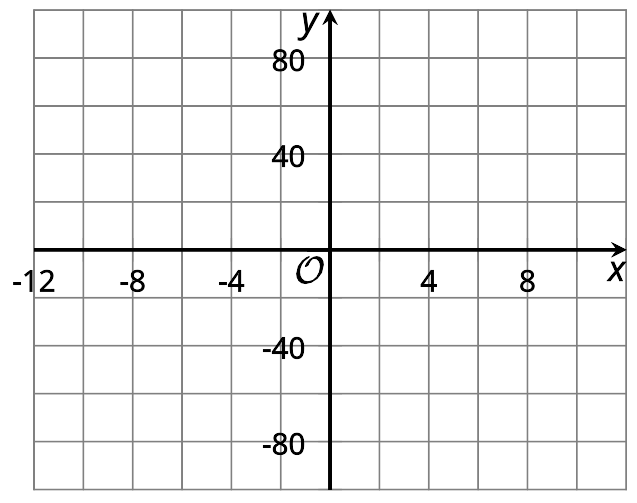 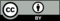 © CC BY 2019 by Illustrative Mathematics-55-4-3-2-4-1-301234325-545-4-3-212-150123-345equation-intercepts-coordinate of the vertex